City of Oakland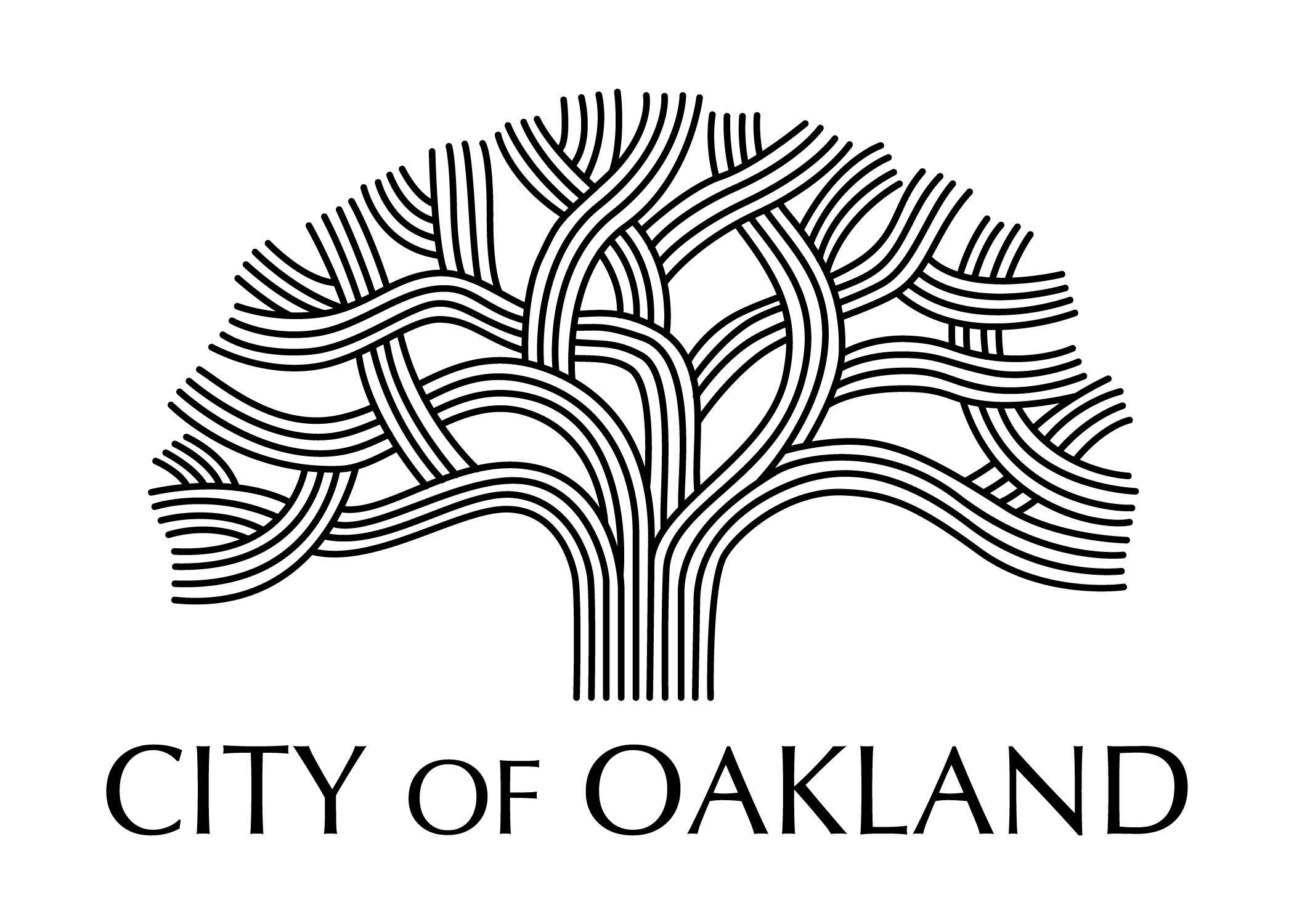 Title VI and related statutes Discrimination Complaint FormSignature of Complainant	DateFOR OFFICE USE ONLYFOR OFFICE USE ONLYFOR OFFICE USE ONLYFOR OFFICE USE ONLYFOR OFFICE USE ONLYFOR OFFICE USE ONLYDate:  	Date:  	Date:  	Date:  	Reviewer Initials:   	Reviewer Initials:   	Name of Complainant:Home Telephone Number:Home Telephone Number:Home Telephone Number:Work Telephone Number:Work Telephone Number:Work Telephone Number:Work Telephone Number:Mailing Address:Mailing Address:Mailing Address:Mailing Address:Mailing Address:Mailing Address:Mailing Address:Mailing Address:What is the most convenient time for us to contact you about this complaint?What is the most convenient time for us to contact you about this complaint?What is the most convenient time for us to contact you about this complaint?What is the most convenient time for us to contact you about this complaint?What is the most convenient time for us to contact you about this complaint?What is the most convenient time for us to contact you about this complaint?What is the most convenient time for us to contact you about this complaint?What is the most convenient time for us to contact you about this complaint?Basis of Discriminatory Action(s): 	RACE 	COLOR 	NATIONAL ORIGIN _____INTIMIDATION/RETALIATIONBasis of Discriminatory Action(s): 	RACE 	COLOR 	NATIONAL ORIGIN _____INTIMIDATION/RETALIATIONBasis of Discriminatory Action(s): 	RACE 	COLOR 	NATIONAL ORIGIN _____INTIMIDATION/RETALIATION 	SEX 	SEX 	AGE 	AGE 	DISABILITYDate and place of alleged discriminatory actions. Please include earliest date of discrimination and most recent date of discrimination:Date and place of alleged discriminatory actions. Please include earliest date of discrimination and most recent date of discrimination:Date and place of alleged discriminatory actions. Please include earliest date of discrimination and most recent date of discrimination:Date and place of alleged discriminatory actions. Please include earliest date of discrimination and most recent date of discrimination:Date and place of alleged discriminatory actions. Please include earliest date of discrimination and most recent date of discrimination:Date and place of alleged discriminatory actions. Please include earliest date of discrimination and most recent date of discrimination:Date and place of alleged discriminatory actions. Please include earliest date of discrimination and most recent date of discrimination:Date and place of alleged discriminatory actions. Please include earliest date of discrimination and most recent date of discrimination:How were you discriminated against? Describe the nature of the action, decision, or conditions of the alleged discrimination. Explain as clearly as possible what happened and why you believe your protected status was a factor in the discrimination. Include how other persons were treated differently from you. (Attach additional page(s), if necessary).How were you discriminated against? Describe the nature of the action, decision, or conditions of the alleged discrimination. Explain as clearly as possible what happened and why you believe your protected status was a factor in the discrimination. Include how other persons were treated differently from you. (Attach additional page(s), if necessary).How were you discriminated against? Describe the nature of the action, decision, or conditions of the alleged discrimination. Explain as clearly as possible what happened and why you believe your protected status was a factor in the discrimination. Include how other persons were treated differently from you. (Attach additional page(s), if necessary).How were you discriminated against? Describe the nature of the action, decision, or conditions of the alleged discrimination. Explain as clearly as possible what happened and why you believe your protected status was a factor in the discrimination. Include how other persons were treated differently from you. (Attach additional page(s), if necessary).How were you discriminated against? Describe the nature of the action, decision, or conditions of the alleged discrimination. Explain as clearly as possible what happened and why you believe your protected status was a factor in the discrimination. Include how other persons were treated differently from you. (Attach additional page(s), if necessary).How were you discriminated against? Describe the nature of the action, decision, or conditions of the alleged discrimination. Explain as clearly as possible what happened and why you believe your protected status was a factor in the discrimination. Include how other persons were treated differently from you. (Attach additional page(s), if necessary).How were you discriminated against? Describe the nature of the action, decision, or conditions of the alleged discrimination. Explain as clearly as possible what happened and why you believe your protected status was a factor in the discrimination. Include how other persons were treated differently from you. (Attach additional page(s), if necessary).How were you discriminated against? Describe the nature of the action, decision, or conditions of the alleged discrimination. Explain as clearly as possible what happened and why you believe your protected status was a factor in the discrimination. Include how other persons were treated differently from you. (Attach additional page(s), if necessary).Name(s) of City agency or program/activity responsible for the discriminatory action(s):Name(s) of City agency or program/activity responsible for the discriminatory action(s):Name(s) of City agency or program/activity responsible for the discriminatory action(s):Name(s) of City agency or program/activity responsible for the discriminatory action(s):Name(s) of City agency or program/activity responsible for the discriminatory action(s):Name(s) of City agency or program/activity responsible for the discriminatory action(s):Name(s) of City agency or program/activity responsible for the discriminatory action(s):Name(s) of City agency or program/activity responsible for the discriminatory action(s):Names of persons (witnesses, or others) whom we may contact for additional information to support or clarify your complaint: (Attached additional page(s), if necessary).Name	Address	Telephone 	_	 		 	 	_	 		 	Names of persons (witnesses, or others) whom we may contact for additional information to support or clarify your complaint: (Attached additional page(s), if necessary).Name	Address	Telephone 	_	 		 	 	_	 		 	Names of persons (witnesses, or others) whom we may contact for additional information to support or clarify your complaint: (Attached additional page(s), if necessary).Name	Address	Telephone 	_	 		 	 	_	 		 	Names of persons (witnesses, or others) whom we may contact for additional information to support or clarify your complaint: (Attached additional page(s), if necessary).Name	Address	Telephone 	_	 		 	 	_	 		 	Names of persons (witnesses, or others) whom we may contact for additional information to support or clarify your complaint: (Attached additional page(s), if necessary).Name	Address	Telephone 	_	 		 	 	_	 		 	Names of persons (witnesses, or others) whom we may contact for additional information to support or clarify your complaint: (Attached additional page(s), if necessary).Name	Address	Telephone 	_	 		 	 	_	 		 	Names of persons (witnesses, or others) whom we may contact for additional information to support or clarify your complaint: (Attached additional page(s), if necessary).Name	Address	Telephone 	_	 		 	 	_	 		 	Names of persons (witnesses, or others) whom we may contact for additional information to support or clarify your complaint: (Attached additional page(s), if necessary).Name	Address	Telephone 	_	 		 	 	_	 		 	